Государственное бюджетное образовательное учреждение  школа № 663 Санкт-ПетербургаКружок «Юный актер»Рабочая тетрадь                                                                                                        Ученика 2 «__» класса:                                                                                                         ___________________                                                                                                        Педагог дополнительного образования:                                                                                                        Самойленко И.Г.                                                   Санкт-Петербург                                                            2023 годЗАНЯТИЕ 1-2. «ЗНАКОМСТВО»Задание 1. Обведи выбранный тобой ответ.1.Я чаще всего бываю весёлым.2.Мне часто бывает грустно.3.Мне никогда не бывает грустно.4.Я редко плачу.5.Я часто плачу.Задание 2. Подчеркни цветным карандашом. Одной чертой, если «люблю» и двумя чертами, если «не люблю».Я люблю:                                                                        Я не люблю:танцевать                        ничего не делать                  игратьпеть                                 читать                                    прыгатьтанцевать                       ходить в театр                       учитьсярисовать                        слушать музыку                    смотреть ТVЗадание 3. На бланке изображено три «личика». Выбрать одно из них, соответствующеевашему настроению, раскрасить его в любой цвет.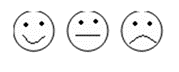 ЗАНЯТИЕ 3-4.  «В МИРЕ ТЕАТРА»Задание 1. Здесь зашифрованы театральные профессии. Чтобы прочитать их, правильно соедини начала слов с окончаниями. Полученные слова раскрась карандашом любым цветом.ХУДО                     ТЁР                 РЕ                       МЁРГРИ                      ЖНИКЖИССЁР                АКЗадание 2. Выбери правильный ответ, подчеркни его.В театр нужно приходить:  1.До начала спектакля                                               2.Во время спектакля                                               3.К антрактуВ театре можно:                   1.Громко кричать                                               2. Бегать                                               3.АплодироватьЗадание 3. Если правильно разгадаешь кроссворд, то узнаешь, без чего или кого не было бы театра.1.Объявление о спектакле на большом листе бумаги.2.Место, где можно купить театральные билеты.3.Здание для просмотра спектаклей.4.Места верхние в зрительном ряде.5.Расположение мест в зрительном зале.Задание. На бланке изображено три «личика». Выбрать одно из них, соответствующеевашему настроению, раскрасить его в любой цвет.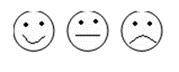 ЗАНЯТИЕ 5-6.  УЧИМСЯ АКТЁРСКОМУ МАСТЕРСТВУ.Задание 1. Напиши цепочку персонажей из сказок   по памяти«Репка»_____________________________________________________________________«Колобок»___________________________________________________________________ «Теремок»___________________________________________________________________Задание 2. Выбери и подчеркни слова, относящиеся к иллюстрации: сцена, касса, зрительный зал, фойе.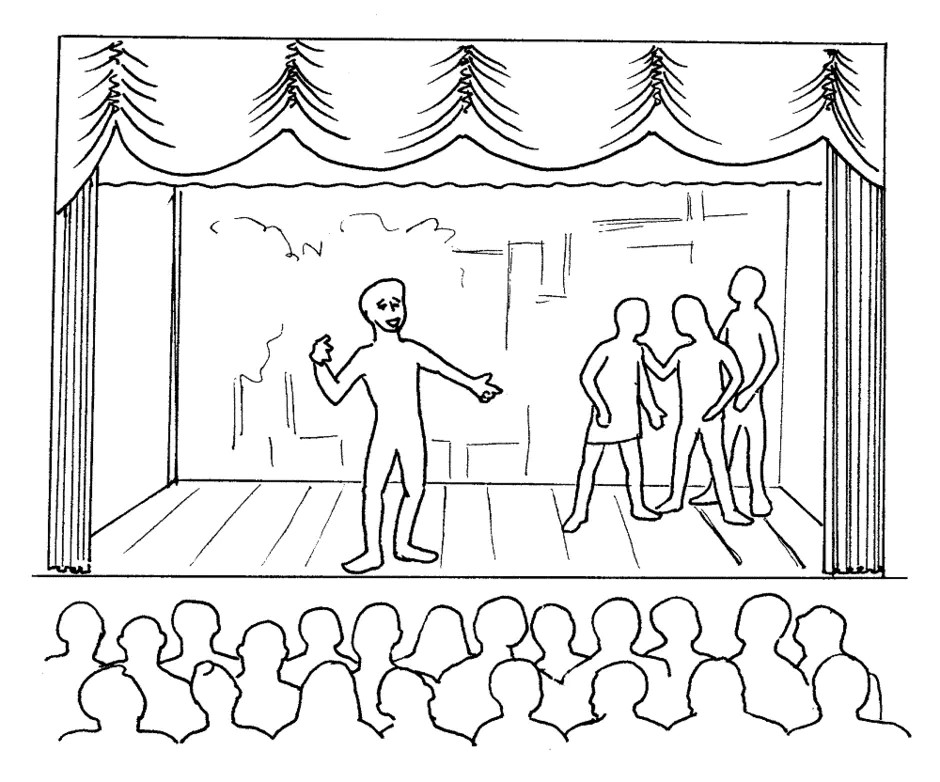 Задание 3. Напиши вид театра, изображённый на картинке-________________________Раскрась её.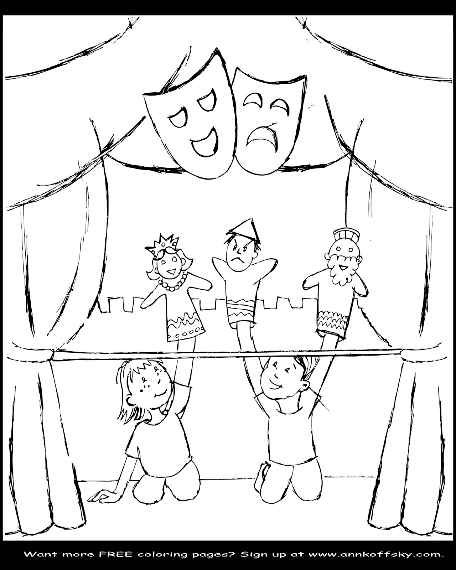 Задание 4. На бланке изображено три «личика». Выбрать одно из них, соответствующеевашему настроению, раскрасить его в любой цвет.ЗАНЯТИЕ 7-8. ТЕАТРАЛЬНАЯ ИГРАЗадание 1. Напиши, из какой сказки данные герои    _________________________________Укажи рядом с героем, кто из них добрый, весёлый, грустный, злой.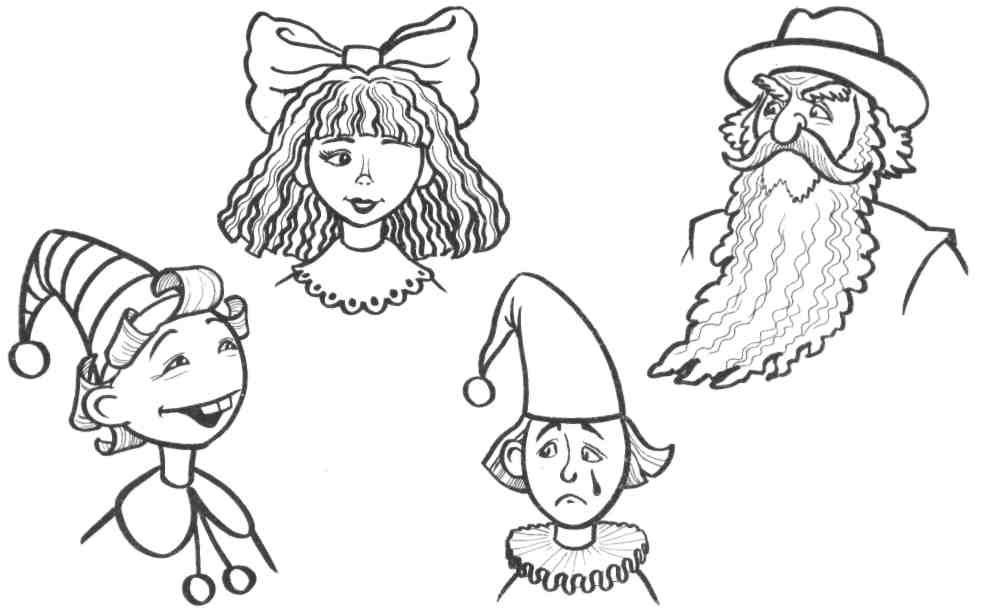 Задание 2: Соедини картинку с эмоцией. Подпиши под смайликом название эмоции.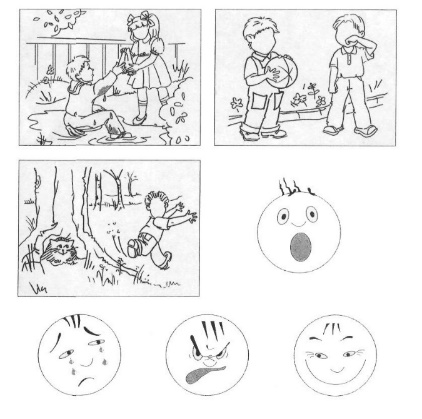 Задание 3: Соедини цифры в порядке возрастания. Напиши название сказки______________________________ . Раскрась картинку.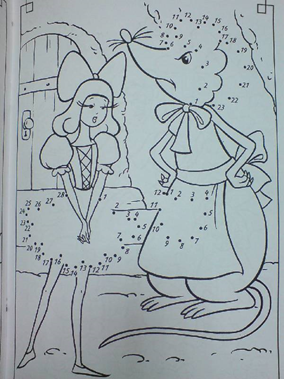 Задание 4. На бланке изображено три «личика». Выбрать одно из них, соответствующеевашему настроению, раскрасить его в любой цвет.ЗАНЯТИЕ 9-10. ТЕАТРАЛЬНАЯ ИГРАЗадание 1. Пронумеруй картинки в правильном порядке. Раскрась их.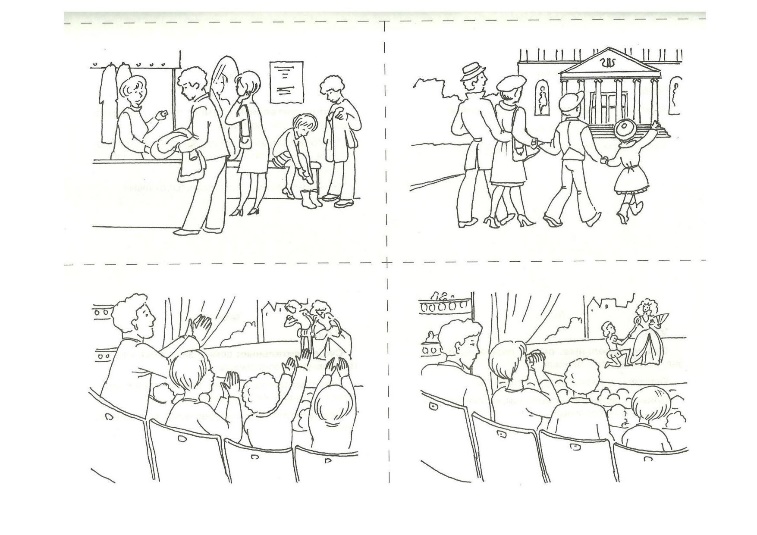 Задание 2. Разгадай музыкальный ребус. Запиши слова.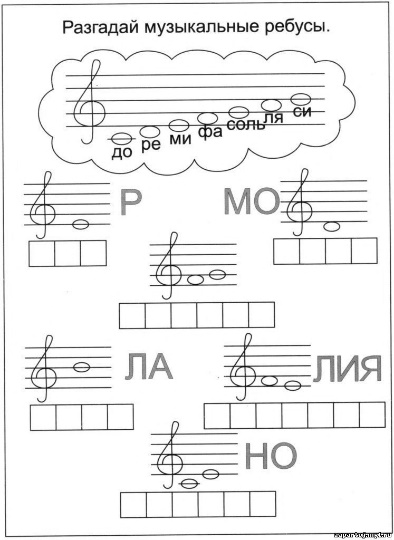 Задание 3. На бланке изображено три «личика». Выбрать одно из них, соответствующеевашему настроению, раскрасить его в любой цвет.ЗАНЯТИЕ 11. ТЕАТРАЛЬНАЯ ИГРА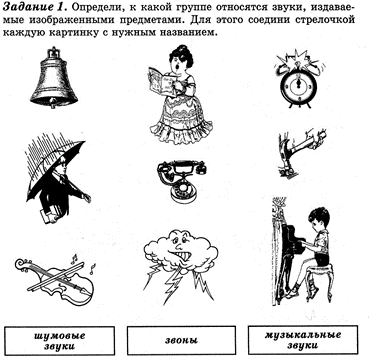 Задание 2. Раскрась жёлтым цветом музыкальные инструменты, которые необходимо прикладывать к губам, назови из__________________________________________________Перечислите остальные музыкальные инструменты_________________________________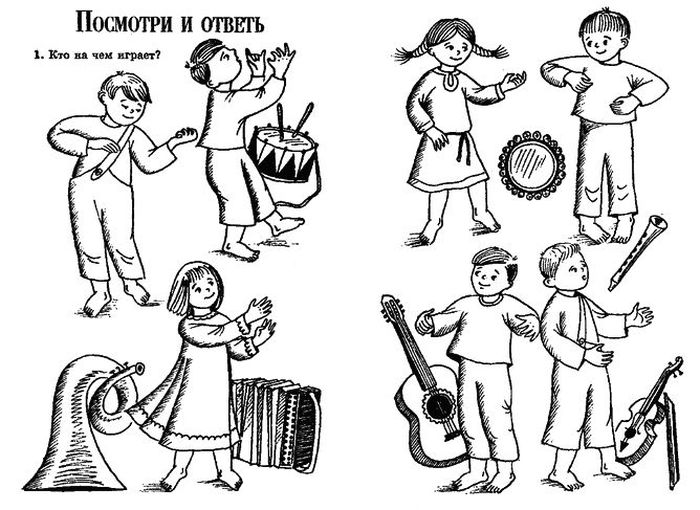 Задание 3. На бланке изображено три «личика». Выбрать одно из них, соответствующеевашему настроению, раскрасить его в любой цвет.ЗАНЯТИЕ 12 (ОБОБЩЕНИЕ)Задание 1: Дорисуй лучики и напиши имена детей под цветочками, с кем тебе интересно заниматься в кружке.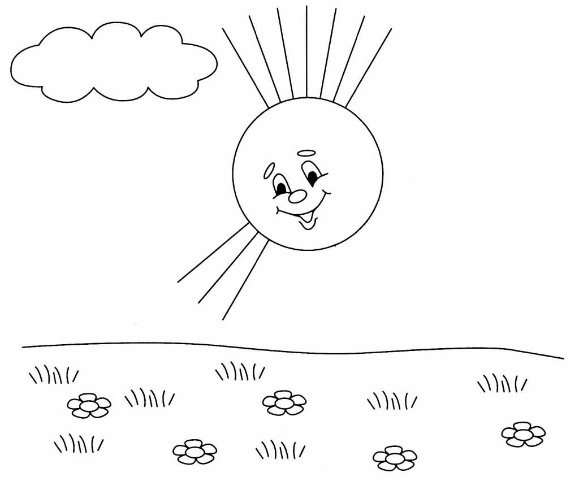 Задание2: Дорисуй и раскрась вазу для мамы.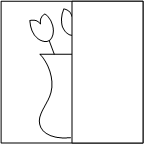 Задание 3. На бланке изображено три «личика». Выбрать одно из них, соответствующеевашему настроению, раскрасить его в любой цвет.